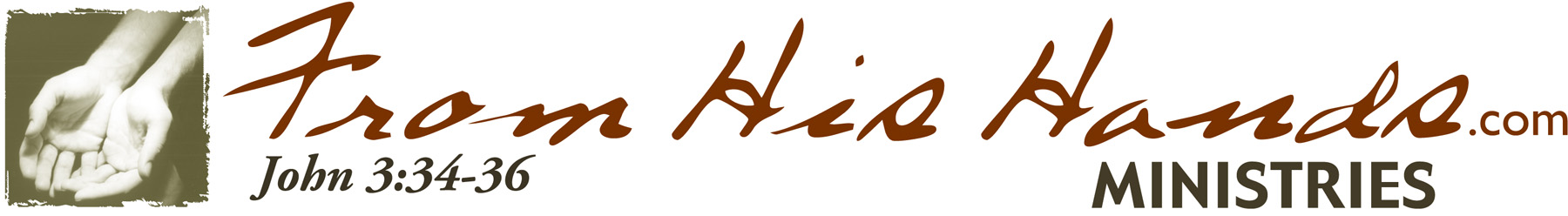 Is your ministry FAT?One of the questions I also posed to a ministry when I am doing church growth is if their ministry, their leaders F.A.T. F: Faithful: Are they faithful in attending church, Sunday school or small group (including doing their lesson or other preparatory items); involved in serving the church in various ways, attends church member meetings, votes as needed, etc. A: Available: Are they able to actually serve in the area you are asking them to serve. Sometimes we ask people to serve and simply are not able to due to other commitments. If you notice they don’t show up consistently, have excuses on why they didn’t do part of the work, etc. they may simply not be available. They may have to lay something else down before taking up a new leadership/servant roll.T: Teachable: What kind of attitude do they have when asked to serve, when asked to help? Are they complainers or do they make excuses? Are they a gossiper? Do they cause drama? In order to have a successful ministry, having teammates who are teachable, meaning they are open to new ideas, changes, different ways of things being done, etc. if critical. When you find people in your ministry who want things to stay the same finding it hard to change, then you must realize you do not have a teachable person. As a leader/director of many ministries over the years, I look for these qualities in those I want to build a team with. Sometimes I may get 2 out 3 and that is fine, as long as I think I can get the 3rd one in time. Sometimes people are faithful, but have attitude issues OR they are faithful but have a hard time saying no and as a result are over committed. Sometimes they are available but not consistent with doing the work that is required. I pray and ask God to let me know if they are worth pouring some extra time into to get to the place of being FAT. Please know, there are times that people do not get FAT and that is ok because the journey is more important. So as your build your teams/ministries, look for those who are FAT. It will make the difference in success of failure of your ministry.Kris Swiatocho, www.FromHisHands.com Ministries, ©2012